ПОСТАНОВЛЕНИЕАдминистрации муниципального образования«Мамхегское сельское поселение»от 16.06.2021г. № 25                                                                        а.Мамхег        Об утверждении Перечня органов и организации с которыми подлежат согласованию проекты организации  дорожного движения, разрабатываемые для автомобильных дорог местного значения, либо их участков в МО «Мамхегское сельское поселение»В целях реализации статьи 18 Федерального закона от 29.12.2017г.№ 443-ФЗ « Об организации дорожного движения в Российской Федерации о внесении изменений в отдельные законодательные акты Российской Федерации». П О С Т А Н О В Л Я Ю :      1.Утвердить прилагаемый Перечень органов и организации с которыми подлежат согласованию проекты организации  дорожного движения, разрабатываемые для автомобильных дорог местного значения, либо их участков.      2.Настоящее постановление вступает в силу с даты принятия.        3.Контроль, за выполнением настоящего постановления оставляю за собой.Исполняющий обязанности главы администрациимуниципального образования  «Мамхегское  сельское поселение»                                            А.Ю.ХамерзоковПеречень органов и организации с которыми подлежат согласованию проекты организации  дорожного движения, разрабатываемые для автомобильных дорог местного значения, либо их участков на территории МО «Мамхегское сельское поселение» .  Территориальный отдел ОГИБДД МВД России «Кошехабльский», расположенное по адресу: Кошехабльский район, а.Кошехабль,ул.Промышленная 33а.РЕСПУБЛИКА АДЫГЕЯАдминистрациямуниципального образования«Мамхегское сельское поселение»385440, а. Мамхег, ул. Советская, 54а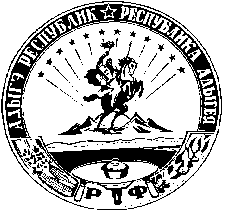 АДЫГЭ РЕСПУБЛИКМамхыгъэ муниципальнэ къоджэпсэупIэ чIыпIэм изэхэщапI385440, къ. Мамхыгъ,ур.Советскэм ыцI, 54аУТВЕРЖДЕНПостановлением  администрации МО «Мамхегское сельское поселение»от 16.06.2021г. № 25                                                       	 